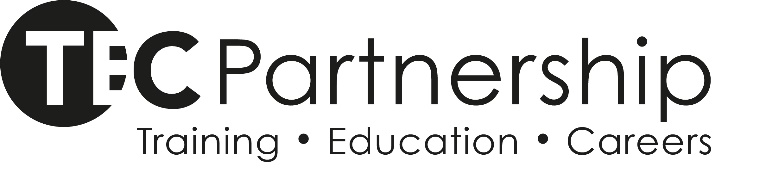 THIS COMPLETED PRO FORMA MUST BE SUBMITTED ELECTRONICALLY TO HEQA@tecpartnership.ac.uk For FAP UseValidation Document1Title of Programme 2Award (e.g. FdA, BA)3Contained AwardCertificate of HE for successful completion of 120 credits at Level 4Certificate of HE for successful completion of 120 credits at Level 4Certificate of HE for successful completion of 120 credits at Level 44Awarding BodyTEC Partnership / Pearson Education LimitedTEC Partnership / Pearson Education LimitedTEC Partnership / Pearson Education Limited5UCAS code (if applicable)6HECOS codes7Mode of Study (full and/or part-time)8Duration (total number of years)9Number of weeks per academic year31Each Trimester consists of 8 weeks of module delivery. Trimester 1 has an extra week in which students are prepared for study at the new level. There are 6 assessment weeks.31Each Trimester consists of 8 weeks of module delivery. Trimester 1 has an extra week in which students are prepared for study at the new level. There are 6 assessment weeks.31Each Trimester consists of 8 weeks of module delivery. Trimester 1 has an extra week in which students are prepared for study at the new level. There are 6 assessment weeks.10Accrediting Professional / Statutory Body (if applicable)11Location of delivery and FacultyGrimsby Institute / Scarborough TEC / Skegness TEC / East Riding CollegeGrimsby Institute / Scarborough TEC / Skegness TEC / East Riding CollegeGrimsby Institute / Scarborough TEC / Skegness TEC / East Riding College12Entry requirementsEntry requirementsEntry requirementsEntry requirements(Delete as appropriate)Standard offerApplicants will require xx UCAS points in a xx related subject, or 60 Access-to-HE Credits (of which a minimum of 45 must be at Level 3). Applicants are required to hold English and Maths GCSE (or equivalent) at Grade C/4.Non-standard offerNon-standard entry is intended to support students who may not meet the standard academic entry requirements of a HE programme, normally level 3 qualifications which attract UCAS points (for instance A-levels or BTEC level 3 courses). An applicant must be able to demonstrate recent work/experience in the relevant sector which would give them skills and knowledge comparable to applicants with Level 3 qualifications. All such non-standard applicants will be interviewed, set an appropriate piece of work (detail what the work is) and a judgement made taking into account their academic potential and relevant work/experience.Accreditation of prior learningTEC Partnership encourages student transfers from other institutions.  Applicants may be admitted with credit for prior certificated learning (APcL) or work/life experience or other uncertificated learning (APeL).  Please refer to the HE21 Student Transfer and the Accreditation of Prior Learning.International admissionsTEC Partnership recognises a wide range of entry qualifications as being equivalent to A’ level standard; if students hold a qualification not listed above please contact TEC Partnership's admissions team on +44 (0) 1472 311222 ext 434.International students must evidence they possess a satisfactory command of English language in terms of reading, writing, listening and are expected to have achieved Level B2 on the Common European Framework of Reference for Language (CEFR), as defined by UK Visas and Immigration.(Delete as appropriate)Standard offerApplicants will require xx UCAS points in a xx related subject, or 60 Access-to-HE Credits (of which a minimum of 45 must be at Level 3). Applicants are required to hold English and Maths GCSE (or equivalent) at Grade C/4.Non-standard offerNon-standard entry is intended to support students who may not meet the standard academic entry requirements of a HE programme, normally level 3 qualifications which attract UCAS points (for instance A-levels or BTEC level 3 courses). An applicant must be able to demonstrate recent work/experience in the relevant sector which would give them skills and knowledge comparable to applicants with Level 3 qualifications. All such non-standard applicants will be interviewed, set an appropriate piece of work (detail what the work is) and a judgement made taking into account their academic potential and relevant work/experience.Accreditation of prior learningTEC Partnership encourages student transfers from other institutions.  Applicants may be admitted with credit for prior certificated learning (APcL) or work/life experience or other uncertificated learning (APeL).  Please refer to the HE21 Student Transfer and the Accreditation of Prior Learning.International admissionsTEC Partnership recognises a wide range of entry qualifications as being equivalent to A’ level standard; if students hold a qualification not listed above please contact TEC Partnership's admissions team on +44 (0) 1472 311222 ext 434.International students must evidence they possess a satisfactory command of English language in terms of reading, writing, listening and are expected to have achieved Level B2 on the Common European Framework of Reference for Language (CEFR), as defined by UK Visas and Immigration.(Delete as appropriate)Standard offerApplicants will require xx UCAS points in a xx related subject, or 60 Access-to-HE Credits (of which a minimum of 45 must be at Level 3). Applicants are required to hold English and Maths GCSE (or equivalent) at Grade C/4.Non-standard offerNon-standard entry is intended to support students who may not meet the standard academic entry requirements of a HE programme, normally level 3 qualifications which attract UCAS points (for instance A-levels or BTEC level 3 courses). An applicant must be able to demonstrate recent work/experience in the relevant sector which would give them skills and knowledge comparable to applicants with Level 3 qualifications. All such non-standard applicants will be interviewed, set an appropriate piece of work (detail what the work is) and a judgement made taking into account their academic potential and relevant work/experience.Accreditation of prior learningTEC Partnership encourages student transfers from other institutions.  Applicants may be admitted with credit for prior certificated learning (APcL) or work/life experience or other uncertificated learning (APeL).  Please refer to the HE21 Student Transfer and the Accreditation of Prior Learning.International admissionsTEC Partnership recognises a wide range of entry qualifications as being equivalent to A’ level standard; if students hold a qualification not listed above please contact TEC Partnership's admissions team on +44 (0) 1472 311222 ext 434.International students must evidence they possess a satisfactory command of English language in terms of reading, writing, listening and are expected to have achieved Level B2 on the Common European Framework of Reference for Language (CEFR), as defined by UK Visas and Immigration.(Delete as appropriate)Standard offerApplicants will require xx UCAS points in a xx related subject, or 60 Access-to-HE Credits (of which a minimum of 45 must be at Level 3). Applicants are required to hold English and Maths GCSE (or equivalent) at Grade C/4.Non-standard offerNon-standard entry is intended to support students who may not meet the standard academic entry requirements of a HE programme, normally level 3 qualifications which attract UCAS points (for instance A-levels or BTEC level 3 courses). An applicant must be able to demonstrate recent work/experience in the relevant sector which would give them skills and knowledge comparable to applicants with Level 3 qualifications. All such non-standard applicants will be interviewed, set an appropriate piece of work (detail what the work is) and a judgement made taking into account their academic potential and relevant work/experience.Accreditation of prior learningTEC Partnership encourages student transfers from other institutions.  Applicants may be admitted with credit for prior certificated learning (APcL) or work/life experience or other uncertificated learning (APeL).  Please refer to the HE21 Student Transfer and the Accreditation of Prior Learning.International admissionsTEC Partnership recognises a wide range of entry qualifications as being equivalent to A’ level standard; if students hold a qualification not listed above please contact TEC Partnership's admissions team on +44 (0) 1472 311222 ext 434.International students must evidence they possess a satisfactory command of English language in terms of reading, writing, listening and are expected to have achieved Level B2 on the Common European Framework of Reference for Language (CEFR), as defined by UK Visas and Immigration.(Delete as appropriate)Standard offerApplicants will require xx UCAS points in a xx related subject, or 60 Access-to-HE Credits (of which a minimum of 45 must be at Level 3). Applicants are required to hold English and Maths GCSE (or equivalent) at Grade C/4.Non-standard offerNon-standard entry is intended to support students who may not meet the standard academic entry requirements of a HE programme, normally level 3 qualifications which attract UCAS points (for instance A-levels or BTEC level 3 courses). An applicant must be able to demonstrate recent work/experience in the relevant sector which would give them skills and knowledge comparable to applicants with Level 3 qualifications. All such non-standard applicants will be interviewed, set an appropriate piece of work (detail what the work is) and a judgement made taking into account their academic potential and relevant work/experience.Accreditation of prior learningTEC Partnership encourages student transfers from other institutions.  Applicants may be admitted with credit for prior certificated learning (APcL) or work/life experience or other uncertificated learning (APeL).  Please refer to the HE21 Student Transfer and the Accreditation of Prior Learning.International admissionsTEC Partnership recognises a wide range of entry qualifications as being equivalent to A’ level standard; if students hold a qualification not listed above please contact TEC Partnership's admissions team on +44 (0) 1472 311222 ext 434.International students must evidence they possess a satisfactory command of English language in terms of reading, writing, listening and are expected to have achieved Level B2 on the Common European Framework of Reference for Language (CEFR), as defined by UK Visas and Immigration.13Minimum number of students required for the programme to run14Degree classification weightingDegree classification weightingDegree classification weightingDegree classification weighting(Delete as appropriate)Foundation DegreeThe degree classification is awarded based on the average percentage mark achieved at level 5 of the degree.Bachelors DegreeThe degree classification is normally awarded based on the weighted average (30/70) of the marks achieved at levels 5 & 6Bachelors Top-Up DegreeThe degree classification is awarded based on the average percentage mark achieved at level 6 of the degree.(Delete as appropriate)Foundation DegreeThe degree classification is awarded based on the average percentage mark achieved at level 5 of the degree.Bachelors DegreeThe degree classification is normally awarded based on the weighted average (30/70) of the marks achieved at levels 5 & 6Bachelors Top-Up DegreeThe degree classification is awarded based on the average percentage mark achieved at level 6 of the degree.(Delete as appropriate)Foundation DegreeThe degree classification is awarded based on the average percentage mark achieved at level 5 of the degree.Bachelors DegreeThe degree classification is normally awarded based on the weighted average (30/70) of the marks achieved at levels 5 & 6Bachelors Top-Up DegreeThe degree classification is awarded based on the average percentage mark achieved at level 6 of the degree.(Delete as appropriate)Foundation DegreeThe degree classification is awarded based on the average percentage mark achieved at level 5 of the degree.Bachelors DegreeThe degree classification is normally awarded based on the weighted average (30/70) of the marks achieved at levels 5 & 6Bachelors Top-Up DegreeThe degree classification is awarded based on the average percentage mark achieved at level 6 of the degree.(Delete as appropriate)Foundation DegreeThe degree classification is awarded based on the average percentage mark achieved at level 5 of the degree.Bachelors DegreeThe degree classification is normally awarded based on the weighted average (30/70) of the marks achieved at levels 5 & 6Bachelors Top-Up DegreeThe degree classification is awarded based on the average percentage mark achieved at level 6 of the degree.15Aims of the programme and distinctive features/fit with existing provisionAims of the programme and distinctive features/fit with existing provisionAims of the programme and distinctive features/fit with existing provisionAims of the programme and distinctive features/fit with existing provisionMinimum requirements for this box:Provide a programme description.Give Bullet point aims.Provide a paragraph on what makes the programme distinctive.Provide a paragraph on what graduates can progress to after the programme.Minimum requirements for this box:Provide a programme description.Give Bullet point aims.Provide a paragraph on what makes the programme distinctive.Provide a paragraph on what graduates can progress to after the programme.Minimum requirements for this box:Provide a programme description.Give Bullet point aims.Provide a paragraph on what makes the programme distinctive.Provide a paragraph on what graduates can progress to after the programme.Minimum requirements for this box:Provide a programme description.Give Bullet point aims.Provide a paragraph on what makes the programme distinctive.Provide a paragraph on what graduates can progress to after the programme.Minimum requirements for this box:Provide a programme description.Give Bullet point aims.Provide a paragraph on what makes the programme distinctive.Provide a paragraph on what graduates can progress to after the programme.16aProgramme Learning Outcomes Upon successful completion of this programme a student will be able to...Programme Learning Outcomes Upon successful completion of this programme a student will be able to...Programme Learning Outcomes Upon successful completion of this programme a student will be able to...Programme Learning Outcomes Upon successful completion of this programme a student will be able to...Programme Learning OutcomeProgramme Learning OutcomeSubject Benchmark ReferenceSubject Benchmark Reference12345678910111216bAdditional Outcomes aligned to PSRB or Apprenticeship StandardsAdditional Outcomes aligned to PSRB or Apprenticeship StandardsAdditional Outcomes aligned to PSRB or Apprenticeship StandardsAdditional Outcomes aligned to PSRB or Apprenticeship Standards1(Add boxes as required or state N/A if this section does not apply)(Add boxes as required or state N/A if this section does not apply)(Add boxes as required or state N/A if this section does not apply)2317Graduate Attributes and Threshold CharacteristicsGraduate Attributes and Threshold CharacteristicsGraduate Attributes and Threshold CharacteristicsGraduate Attributes and Threshold Characteristics-Detail the threshold attributes and knowledge which those who achieve each level will have.-Think about knowledge, academic skills, practical skills and behaviours aligning these to your content and building through the phases of your degree.Use the FHEQ and subject benchmark statements to give you ideas.Level 4A student achieving level 4 of the programme will have demonstrated the following knowledge, skills and threshold characteristics:The ability to evaluate the key theoretical ideas of the discipline such as…..234Level 5A student achieving level 5 of the programme will have demonstrated the following knowledge, skills and threshold characteristics:The ability to critically analyse the key theoretical ideas of the discipline such as…..234Level 6 (delete for FDs)A student achieving level 6 of the programme will have demonstrated the following knowledge, skills and threshold characteristics:The ability to critically evaluate the key theoretical ideas of the discipline such as…..2345-Detail the threshold attributes and knowledge which those who achieve each level will have.-Think about knowledge, academic skills, practical skills and behaviours aligning these to your content and building through the phases of your degree.Use the FHEQ and subject benchmark statements to give you ideas.Level 4A student achieving level 4 of the programme will have demonstrated the following knowledge, skills and threshold characteristics:The ability to evaluate the key theoretical ideas of the discipline such as…..234Level 5A student achieving level 5 of the programme will have demonstrated the following knowledge, skills and threshold characteristics:The ability to critically analyse the key theoretical ideas of the discipline such as…..234Level 6 (delete for FDs)A student achieving level 6 of the programme will have demonstrated the following knowledge, skills and threshold characteristics:The ability to critically evaluate the key theoretical ideas of the discipline such as…..2345-Detail the threshold attributes and knowledge which those who achieve each level will have.-Think about knowledge, academic skills, practical skills and behaviours aligning these to your content and building through the phases of your degree.Use the FHEQ and subject benchmark statements to give you ideas.Level 4A student achieving level 4 of the programme will have demonstrated the following knowledge, skills and threshold characteristics:The ability to evaluate the key theoretical ideas of the discipline such as…..234Level 5A student achieving level 5 of the programme will have demonstrated the following knowledge, skills and threshold characteristics:The ability to critically analyse the key theoretical ideas of the discipline such as…..234Level 6 (delete for FDs)A student achieving level 6 of the programme will have demonstrated the following knowledge, skills and threshold characteristics:The ability to critically evaluate the key theoretical ideas of the discipline such as…..2345-Detail the threshold attributes and knowledge which those who achieve each level will have.-Think about knowledge, academic skills, practical skills and behaviours aligning these to your content and building through the phases of your degree.Use the FHEQ and subject benchmark statements to give you ideas.Level 4A student achieving level 4 of the programme will have demonstrated the following knowledge, skills and threshold characteristics:The ability to evaluate the key theoretical ideas of the discipline such as…..234Level 5A student achieving level 5 of the programme will have demonstrated the following knowledge, skills and threshold characteristics:The ability to critically analyse the key theoretical ideas of the discipline such as…..234Level 6 (delete for FDs)A student achieving level 6 of the programme will have demonstrated the following knowledge, skills and threshold characteristics:The ability to critically evaluate the key theoretical ideas of the discipline such as…..2345-Detail the threshold attributes and knowledge which those who achieve each level will have.-Think about knowledge, academic skills, practical skills and behaviours aligning these to your content and building through the phases of your degree.Use the FHEQ and subject benchmark statements to give you ideas.Level 4A student achieving level 4 of the programme will have demonstrated the following knowledge, skills and threshold characteristics:The ability to evaluate the key theoretical ideas of the discipline such as…..234Level 5A student achieving level 5 of the programme will have demonstrated the following knowledge, skills and threshold characteristics:The ability to critically analyse the key theoretical ideas of the discipline such as…..234Level 6 (delete for FDs)A student achieving level 6 of the programme will have demonstrated the following knowledge, skills and threshold characteristics:The ability to critically evaluate the key theoretical ideas of the discipline such as…..234518Programme StructureModule TitleCore/OptionCreditsLevelDeliveryT1/T2/T3C/O204S1C204S2C204S1&219Teaching and Learning StrategyDetail the teaching and learning strategy at each level that the programme will adopt.What will the student journey through the programme be like?Level 4Level 5Level 6 (delete for FDs)Detail the teaching and learning strategy at each level that the programme will adopt.What will the student journey through the programme be like?Level 4Level 5Level 6 (delete for FDs)20References used in designing the programmeReferences used in designing the programmeReferences used in designing the programmeReferences used in designing the programmeList Benchmarking Statements / PSRBsList Benchmarking Statements / PSRBsList Benchmarking Statements / PSRBsList Benchmarking Statements / PSRBsList Benchmarking Statements / PSRBs21Indicators of quality and standardsIndicators of quality and standardsIndicators of quality and standardsIndicators of quality and standardsThe programme will follow the QA standards of TEC Partnership. The programme has been written with reference to appropriate external reference points.TEC Partnership undertakes a number of scheduled internal periodic and thematic reviews throughout each academic year to assure itself of the quality and standards of its provision.External Examiners reports are received by the HE Quality Office and a copy forwarded to the relevant academic area at TEC Partnership. TEC Partnership requires action plans to be created for any actions recommended as a result of student, tutor, moderator or External Examiner comments.  These are reported to our HE Committees. TEC Partnership also monitors External Examiner reports and these are reported on through faculty self-evaluation and enhancement documents, the quality enhancement report and the External Examiner's institutional analysis report. Annual course reviews (AMRs) will take place in line with the requirements of TEC Partnership and actions planned to rectify any weaknesses and further develop the quality of the provision.  These AMRs are moderated internally by the Curriculum Manager (or equivalent) and then submitted to the HE Quality Office to ensure key sources such as External Examiner reports are fully reflected upon before being published and also to reduce variability in the quality of information presented.The programme will follow the QA standards of TEC Partnership. The programme has been written with reference to appropriate external reference points.TEC Partnership undertakes a number of scheduled internal periodic and thematic reviews throughout each academic year to assure itself of the quality and standards of its provision.External Examiners reports are received by the HE Quality Office and a copy forwarded to the relevant academic area at TEC Partnership. TEC Partnership requires action plans to be created for any actions recommended as a result of student, tutor, moderator or External Examiner comments.  These are reported to our HE Committees. TEC Partnership also monitors External Examiner reports and these are reported on through faculty self-evaluation and enhancement documents, the quality enhancement report and the External Examiner's institutional analysis report. Annual course reviews (AMRs) will take place in line with the requirements of TEC Partnership and actions planned to rectify any weaknesses and further develop the quality of the provision.  These AMRs are moderated internally by the Curriculum Manager (or equivalent) and then submitted to the HE Quality Office to ensure key sources such as External Examiner reports are fully reflected upon before being published and also to reduce variability in the quality of information presented.The programme will follow the QA standards of TEC Partnership. The programme has been written with reference to appropriate external reference points.TEC Partnership undertakes a number of scheduled internal periodic and thematic reviews throughout each academic year to assure itself of the quality and standards of its provision.External Examiners reports are received by the HE Quality Office and a copy forwarded to the relevant academic area at TEC Partnership. TEC Partnership requires action plans to be created for any actions recommended as a result of student, tutor, moderator or External Examiner comments.  These are reported to our HE Committees. TEC Partnership also monitors External Examiner reports and these are reported on through faculty self-evaluation and enhancement documents, the quality enhancement report and the External Examiner's institutional analysis report. Annual course reviews (AMRs) will take place in line with the requirements of TEC Partnership and actions planned to rectify any weaknesses and further develop the quality of the provision.  These AMRs are moderated internally by the Curriculum Manager (or equivalent) and then submitted to the HE Quality Office to ensure key sources such as External Examiner reports are fully reflected upon before being published and also to reduce variability in the quality of information presented.The programme will follow the QA standards of TEC Partnership. The programme has been written with reference to appropriate external reference points.TEC Partnership undertakes a number of scheduled internal periodic and thematic reviews throughout each academic year to assure itself of the quality and standards of its provision.External Examiners reports are received by the HE Quality Office and a copy forwarded to the relevant academic area at TEC Partnership. TEC Partnership requires action plans to be created for any actions recommended as a result of student, tutor, moderator or External Examiner comments.  These are reported to our HE Committees. TEC Partnership also monitors External Examiner reports and these are reported on through faculty self-evaluation and enhancement documents, the quality enhancement report and the External Examiner's institutional analysis report. Annual course reviews (AMRs) will take place in line with the requirements of TEC Partnership and actions planned to rectify any weaknesses and further develop the quality of the provision.  These AMRs are moderated internally by the Curriculum Manager (or equivalent) and then submitted to the HE Quality Office to ensure key sources such as External Examiner reports are fully reflected upon before being published and also to reduce variability in the quality of information presented.The programme will follow the QA standards of TEC Partnership. The programme has been written with reference to appropriate external reference points.TEC Partnership undertakes a number of scheduled internal periodic and thematic reviews throughout each academic year to assure itself of the quality and standards of its provision.External Examiners reports are received by the HE Quality Office and a copy forwarded to the relevant academic area at TEC Partnership. TEC Partnership requires action plans to be created for any actions recommended as a result of student, tutor, moderator or External Examiner comments.  These are reported to our HE Committees. TEC Partnership also monitors External Examiner reports and these are reported on through faculty self-evaluation and enhancement documents, the quality enhancement report and the External Examiner's institutional analysis report. Annual course reviews (AMRs) will take place in line with the requirements of TEC Partnership and actions planned to rectify any weaknesses and further develop the quality of the provision.  These AMRs are moderated internally by the Curriculum Manager (or equivalent) and then submitted to the HE Quality Office to ensure key sources such as External Examiner reports are fully reflected upon before being published and also to reduce variability in the quality of information presented.22Particular support for learningParticular support for learningParticular support for learningParticular support for learningThe needs of disabled learners are taken into account in the design of all learning programmes.Students will be screened at induction to identify those with individual learning support needs. TEC Partnership has well-established procedures in place to support all identified students through the application and assessments for the Disabled Students' Allowance to secure any specialist equipment or tuition which is required.Students will also be invited in for advice and support through the DSA procedure.Each student is entitled to one tutorial per semester with the programme leader to discuss individual issues relating to both modules and the programme overall.In addition to study skills embedded in the programme, TEC Partnership employs an Academic Achievement Coach.  The Academic Achievement Coach is responsible for working with students to support them in the development of their study skill abilities and includes interventions such as support towards use of ICT, giving presentations, using formal writing and appropriate academic conventions, avoiding plagiarism, analytical and critical writing skills.  Students have access to one support and also timetabled study skill workshops.The needs of disabled learners are taken into account in the design of all learning programmes.Students will be screened at induction to identify those with individual learning support needs. TEC Partnership has well-established procedures in place to support all identified students through the application and assessments for the Disabled Students' Allowance to secure any specialist equipment or tuition which is required.Students will also be invited in for advice and support through the DSA procedure.Each student is entitled to one tutorial per semester with the programme leader to discuss individual issues relating to both modules and the programme overall.In addition to study skills embedded in the programme, TEC Partnership employs an Academic Achievement Coach.  The Academic Achievement Coach is responsible for working with students to support them in the development of their study skill abilities and includes interventions such as support towards use of ICT, giving presentations, using formal writing and appropriate academic conventions, avoiding plagiarism, analytical and critical writing skills.  Students have access to one support and also timetabled study skill workshops.The needs of disabled learners are taken into account in the design of all learning programmes.Students will be screened at induction to identify those with individual learning support needs. TEC Partnership has well-established procedures in place to support all identified students through the application and assessments for the Disabled Students' Allowance to secure any specialist equipment or tuition which is required.Students will also be invited in for advice and support through the DSA procedure.Each student is entitled to one tutorial per semester with the programme leader to discuss individual issues relating to both modules and the programme overall.In addition to study skills embedded in the programme, TEC Partnership employs an Academic Achievement Coach.  The Academic Achievement Coach is responsible for working with students to support them in the development of their study skill abilities and includes interventions such as support towards use of ICT, giving presentations, using formal writing and appropriate academic conventions, avoiding plagiarism, analytical and critical writing skills.  Students have access to one support and also timetabled study skill workshops.The needs of disabled learners are taken into account in the design of all learning programmes.Students will be screened at induction to identify those with individual learning support needs. TEC Partnership has well-established procedures in place to support all identified students through the application and assessments for the Disabled Students' Allowance to secure any specialist equipment or tuition which is required.Students will also be invited in for advice and support through the DSA procedure.Each student is entitled to one tutorial per semester with the programme leader to discuss individual issues relating to both modules and the programme overall.In addition to study skills embedded in the programme, TEC Partnership employs an Academic Achievement Coach.  The Academic Achievement Coach is responsible for working with students to support them in the development of their study skill abilities and includes interventions such as support towards use of ICT, giving presentations, using formal writing and appropriate academic conventions, avoiding plagiarism, analytical and critical writing skills.  Students have access to one support and also timetabled study skill workshops.The needs of disabled learners are taken into account in the design of all learning programmes.Students will be screened at induction to identify those with individual learning support needs. TEC Partnership has well-established procedures in place to support all identified students through the application and assessments for the Disabled Students' Allowance to secure any specialist equipment or tuition which is required.Students will also be invited in for advice and support through the DSA procedure.Each student is entitled to one tutorial per semester with the programme leader to discuss individual issues relating to both modules and the programme overall.In addition to study skills embedded in the programme, TEC Partnership employs an Academic Achievement Coach.  The Academic Achievement Coach is responsible for working with students to support them in the development of their study skill abilities and includes interventions such as support towards use of ICT, giving presentations, using formal writing and appropriate academic conventions, avoiding plagiarism, analytical and critical writing skills.  Students have access to one support and also timetabled study skill workshops.23Methods for evaluating and improving the quality of learningMethods for evaluating and improving the quality of learningMethods for evaluating and improving the quality of learningMethods for evaluating and improving the quality of learningAll students will have the opportunity to comment on the quality of the learning experience on each module. Staff will also be expected to complete module evaluations for each module that they deliver. This feedback must be analysed by the module leader and the results fed into the annual monitoring report, faculty self-evaluation document and subsequent year's module handbook.  Programme and module leaders must give consideration to modification to improve the delivery of any module and this should be recorded in the annual monitoring report and carried forward for minor or major modifications as appropriate.TEC Partnership's policy requires that all teaching staff should be observed delivering learning at least annually. Teaching and learning that does not reach the minimum expected standard will result in an action plan agreed between the line manager and the member of staff.Student satisfaction is measured by student surveys on larger courses, on the smaller courses student opinion may be gathered by other survey means. Student representatives are invited to course team meetings and additionally have the opportunity to raise items with the course leader at individual meetings outside the course team.Further, TEC Partnership facilitates the Student Senate, which consists of student representatives from each HE department. The Student Senate meets on a monthly basis and their remit is to:Consider matters relating to the student experience within Higher Education.Enhance the Student Voice within TEC Partnership’s Higher Education strategic and operational agenda.Provide feedback on areas of good practice.Put forward suggestions of the development of Institutional policy and strategy.Enhance the student learning experience by promoting academic and research events and cultural events on campus.Increase student engagement in all aspects of Higher Education quality processes.All students will have the opportunity to comment on the quality of the learning experience on each module. Staff will also be expected to complete module evaluations for each module that they deliver. This feedback must be analysed by the module leader and the results fed into the annual monitoring report, faculty self-evaluation document and subsequent year's module handbook.  Programme and module leaders must give consideration to modification to improve the delivery of any module and this should be recorded in the annual monitoring report and carried forward for minor or major modifications as appropriate.TEC Partnership's policy requires that all teaching staff should be observed delivering learning at least annually. Teaching and learning that does not reach the minimum expected standard will result in an action plan agreed between the line manager and the member of staff.Student satisfaction is measured by student surveys on larger courses, on the smaller courses student opinion may be gathered by other survey means. Student representatives are invited to course team meetings and additionally have the opportunity to raise items with the course leader at individual meetings outside the course team.Further, TEC Partnership facilitates the Student Senate, which consists of student representatives from each HE department. The Student Senate meets on a monthly basis and their remit is to:Consider matters relating to the student experience within Higher Education.Enhance the Student Voice within TEC Partnership’s Higher Education strategic and operational agenda.Provide feedback on areas of good practice.Put forward suggestions of the development of Institutional policy and strategy.Enhance the student learning experience by promoting academic and research events and cultural events on campus.Increase student engagement in all aspects of Higher Education quality processes.All students will have the opportunity to comment on the quality of the learning experience on each module. Staff will also be expected to complete module evaluations for each module that they deliver. This feedback must be analysed by the module leader and the results fed into the annual monitoring report, faculty self-evaluation document and subsequent year's module handbook.  Programme and module leaders must give consideration to modification to improve the delivery of any module and this should be recorded in the annual monitoring report and carried forward for minor or major modifications as appropriate.TEC Partnership's policy requires that all teaching staff should be observed delivering learning at least annually. Teaching and learning that does not reach the minimum expected standard will result in an action plan agreed between the line manager and the member of staff.Student satisfaction is measured by student surveys on larger courses, on the smaller courses student opinion may be gathered by other survey means. Student representatives are invited to course team meetings and additionally have the opportunity to raise items with the course leader at individual meetings outside the course team.Further, TEC Partnership facilitates the Student Senate, which consists of student representatives from each HE department. The Student Senate meets on a monthly basis and their remit is to:Consider matters relating to the student experience within Higher Education.Enhance the Student Voice within TEC Partnership’s Higher Education strategic and operational agenda.Provide feedback on areas of good practice.Put forward suggestions of the development of Institutional policy and strategy.Enhance the student learning experience by promoting academic and research events and cultural events on campus.Increase student engagement in all aspects of Higher Education quality processes.All students will have the opportunity to comment on the quality of the learning experience on each module. Staff will also be expected to complete module evaluations for each module that they deliver. This feedback must be analysed by the module leader and the results fed into the annual monitoring report, faculty self-evaluation document and subsequent year's module handbook.  Programme and module leaders must give consideration to modification to improve the delivery of any module and this should be recorded in the annual monitoring report and carried forward for minor or major modifications as appropriate.TEC Partnership's policy requires that all teaching staff should be observed delivering learning at least annually. Teaching and learning that does not reach the minimum expected standard will result in an action plan agreed between the line manager and the member of staff.Student satisfaction is measured by student surveys on larger courses, on the smaller courses student opinion may be gathered by other survey means. Student representatives are invited to course team meetings and additionally have the opportunity to raise items with the course leader at individual meetings outside the course team.Further, TEC Partnership facilitates the Student Senate, which consists of student representatives from each HE department. The Student Senate meets on a monthly basis and their remit is to:Consider matters relating to the student experience within Higher Education.Enhance the Student Voice within TEC Partnership’s Higher Education strategic and operational agenda.Provide feedback on areas of good practice.Put forward suggestions of the development of Institutional policy and strategy.Enhance the student learning experience by promoting academic and research events and cultural events on campus.Increase student engagement in all aspects of Higher Education quality processes.All students will have the opportunity to comment on the quality of the learning experience on each module. Staff will also be expected to complete module evaluations for each module that they deliver. This feedback must be analysed by the module leader and the results fed into the annual monitoring report, faculty self-evaluation document and subsequent year's module handbook.  Programme and module leaders must give consideration to modification to improve the delivery of any module and this should be recorded in the annual monitoring report and carried forward for minor or major modifications as appropriate.TEC Partnership's policy requires that all teaching staff should be observed delivering learning at least annually. Teaching and learning that does not reach the minimum expected standard will result in an action plan agreed between the line manager and the member of staff.Student satisfaction is measured by student surveys on larger courses, on the smaller courses student opinion may be gathered by other survey means. Student representatives are invited to course team meetings and additionally have the opportunity to raise items with the course leader at individual meetings outside the course team.Further, TEC Partnership facilitates the Student Senate, which consists of student representatives from each HE department. The Student Senate meets on a monthly basis and their remit is to:Consider matters relating to the student experience within Higher Education.Enhance the Student Voice within TEC Partnership’s Higher Education strategic and operational agenda.Provide feedback on areas of good practice.Put forward suggestions of the development of Institutional policy and strategy.Enhance the student learning experience by promoting academic and research events and cultural events on campus.Increase student engagement in all aspects of Higher Education quality processes.24Identify any ethical issues that relate to this programme’s teaching and assessment Identify any ethical issues that relate to this programme’s teaching and assessment Identify any ethical issues that relate to this programme’s teaching and assessment Identify any ethical issues that relate to this programme’s teaching and assessment This may include issues relating to ethical approval, risk assessments, GDPR and Intellectual Property Rights (IPR) regulations.This may include issues relating to ethical approval, risk assessments, GDPR and Intellectual Property Rights (IPR) regulations.This may include issues relating to ethical approval, risk assessments, GDPR and Intellectual Property Rights (IPR) regulations.This may include issues relating to ethical approval, risk assessments, GDPR and Intellectual Property Rights (IPR) regulations.This may include issues relating to ethical approval, risk assessments, GDPR and Intellectual Property Rights (IPR) regulations.25For Foundation Degrees is the programme Work Based or Work Related?For Foundation Degrees is the programme Work Based or Work Related?Work based / work Related / Not appropriateWork based / work Related / Not appropriate26How  are WBL/WRL opportunities managed, monitored and reviewed, and what particular arrangements are there for student support How  are WBL/WRL opportunities managed, monitored and reviewed, and what particular arrangements are there for student support How  are WBL/WRL opportunities managed, monitored and reviewed, and what particular arrangements are there for student support How  are WBL/WRL opportunities managed, monitored and reviewed, and what particular arrangements are there for student support identification and quality assurance of placement opportunities, management arrangements, learning agreements, mentoring, supervision arrangements and support for employersidentification and quality assurance of placement opportunities, management arrangements, learning agreements, mentoring, supervision arrangements and support for employersidentification and quality assurance of placement opportunities, management arrangements, learning agreements, mentoring, supervision arrangements and support for employersidentification and quality assurance of placement opportunities, management arrangements, learning agreements, mentoring, supervision arrangements and support for employersidentification and quality assurance of placement opportunities, management arrangements, learning agreements, mentoring, supervision arrangements and support for employers27Resources Supplied to the StudentResources Supplied to the StudentResources Supplied to the StudentResources Supplied to the StudentPlease state the resources which will be provided by the College to the students (include items that are specific to the programme, but not ‘business as usual’ items such as classrooms, smartboard, tutors and standard desktop PCs).Please state the resources which will be provided by the College to the students (include items that are specific to the programme, but not ‘business as usual’ items such as classrooms, smartboard, tutors and standard desktop PCs).Please state the resources which will be provided by the College to the students (include items that are specific to the programme, but not ‘business as usual’ items such as classrooms, smartboard, tutors and standard desktop PCs).Please state the resources which will be provided by the College to the students (include items that are specific to the programme, but not ‘business as usual’ items such as classrooms, smartboard, tutors and standard desktop PCs).Please state the resources which will be provided by the College to the students (include items that are specific to the programme, but not ‘business as usual’ items such as classrooms, smartboard, tutors and standard desktop PCs).28Resources needed to pass the programmeResources needed to pass the programmeResources needed to pass the programmeResources needed to pass the programmePlease state the resources which students will need to provide to complete the programme Please state the resources which students will need to provide to complete the programme Please state the resources which students will need to provide to complete the programme Please state the resources which students will need to provide to complete the programme Please state the resources which students will need to provide to complete the programme 29Revision History Revision History Revision History Revision History VersionVersionDetails of major modificationDetails of major modificationDate of approval1122334455TEC Partnership Module SpecificationTEC Partnership Module SpecificationTEC Partnership Module SpecificationTEC Partnership Module SpecificationTEC Partnership Module SpecificationTEC Partnership Module SpecificationTEC Partnership Module SpecificationTEC Partnership Module SpecificationAModule titleBCreditsCLevelDProfessional, statutory or regulatory body requirementsEWork Based/ Work RelatedFPre-requisites AND Concurrent Modules GRationaleRationaleRationaleRationaleRationaleRationaleRationaleA rationale should provide the overarching reason why this module should be included in the programme design (ie why should this module be studied and how does it align to the sector).A rationale should provide the overarching reason why this module should be included in the programme design (ie why should this module be studied and how does it align to the sector).A rationale should provide the overarching reason why this module should be included in the programme design (ie why should this module be studied and how does it align to the sector).A rationale should provide the overarching reason why this module should be included in the programme design (ie why should this module be studied and how does it align to the sector).A rationale should provide the overarching reason why this module should be included in the programme design (ie why should this module be studied and how does it align to the sector).A rationale should provide the overarching reason why this module should be included in the programme design (ie why should this module be studied and how does it align to the sector).A rationale should provide the overarching reason why this module should be included in the programme design (ie why should this module be studied and how does it align to the sector).A rationale should provide the overarching reason why this module should be included in the programme design (ie why should this module be studied and how does it align to the sector).HAims and distinctive featuresAims and distinctive featuresAims and distinctive featuresAims and distinctive featuresAims and distinctive featuresAims and distinctive featuresAims and distinctive featuresThis section should highlight the distinguishing characteristics of the module.This section should highlight the distinguishing characteristics of the module.This section should highlight the distinguishing characteristics of the module.This section should highlight the distinguishing characteristics of the module.This section should highlight the distinguishing characteristics of the module.This section should highlight the distinguishing characteristics of the module.This section should highlight the distinguishing characteristics of the module.This section should highlight the distinguishing characteristics of the module.ILearning outcomesUpon successful completion of this module a student must be able to:Upon successful completion of this module a student must be able to:Upon successful completion of this module a student must be able to:Upon successful completion of this module a student must be able to:Upon successful completion of this module a student must be able to:Upon successful completion of this module a student must be able to:ILearning outcomes1.1.1.1.1.1.ILearning outcomes2.2.2.2.2.2.ILearning outcomesUpon successful completion of this module a student will have knowledge and understanding of:Upon successful completion of this module a student will have knowledge and understanding of:Upon successful completion of this module a student will have knowledge and understanding of:Upon successful completion of this module a student will have knowledge and understanding of:Upon successful completion of this module a student will have knowledge and understanding of:Upon successful completion of this module a student will have knowledge and understanding of:ILearning outcomes3.3.3.3.3.3.ILearning outcomes4.4.4.4.4.4.JLearning and teaching strategyLearning and teaching strategyLearning and teaching strategyLearning and teaching strategyLearning and teaching strategyLearning and teaching strategyLearning and teaching strategyHow will the module be taught?How will delivery time be allocated?What other learning and teaching support will be offered?What work is being set between sessions?How will the module be taught?How will delivery time be allocated?What other learning and teaching support will be offered?What work is being set between sessions?How will the module be taught?How will delivery time be allocated?What other learning and teaching support will be offered?What work is being set between sessions?How will the module be taught?How will delivery time be allocated?What other learning and teaching support will be offered?What work is being set between sessions?How will the module be taught?How will delivery time be allocated?What other learning and teaching support will be offered?What work is being set between sessions?How will the module be taught?How will delivery time be allocated?What other learning and teaching support will be offered?What work is being set between sessions?How will the module be taught?How will delivery time be allocated?What other learning and teaching support will be offered?What work is being set between sessions?How will the module be taught?How will delivery time be allocated?What other learning and teaching support will be offered?What work is being set between sessions?KDirect and indirect contact hours This module is equivalent to 200 hours of learning.  ??% of the time given to contact delivery and ??% to online structured learning.  The remainder is preparation for lessons, independent study and assessment preparation.This module runs for one trimester. This module is equivalent to 200 hours of learning.  ??% of the time given to contact delivery and ??% to online structured learning.  The remainder is preparation for lessons, independent study and assessment preparation.This module runs for one trimester. This module is equivalent to 200 hours of learning.  ??% of the time given to contact delivery and ??% to online structured learning.  The remainder is preparation for lessons, independent study and assessment preparation.This module runs for one trimester. This module is equivalent to 200 hours of learning.  ??% of the time given to contact delivery and ??% to online structured learning.  The remainder is preparation for lessons, independent study and assessment preparation.This module runs for one trimester. This module is equivalent to 200 hours of learning.  ??% of the time given to contact delivery and ??% to online structured learning.  The remainder is preparation for lessons, independent study and assessment preparation.This module runs for one trimester. This module is equivalent to 200 hours of learning.  ??% of the time given to contact delivery and ??% to online structured learning.  The remainder is preparation for lessons, independent study and assessment preparation.This module runs for one trimester. LEthical issues which relate to this module’s teaching and assessment Ethical issues which relate to this module’s teaching and assessment Ethical issues which relate to this module’s teaching and assessment Ethical issues which relate to this module’s teaching and assessment Ethical issues which relate to this module’s teaching and assessment Ethical issues which relate to this module’s teaching and assessment Ethical issues which relate to this module’s teaching and assessment The assessment requires full ethical approval by filling in the Ethics Proposal form available at https://grimsby.ac.uk/quality-and-standards-handbook-home/, Section HE14The assessment requires a minuted conversation with the module tutor before research should be conducted. There should be a guarantee of safe/legal data gathering and careful anonymity of the public or other students.  It is not the responsibility of the TEC Partnership to be the final arbiter about what is legal or illegal. Moral and ethical judgements must be made about the way data will be obtained, stored and used and if there are any concerns then a full ethics proposal must be written and submitted.  The Ethics Proposal form is available at https://grimsby.ac.uk/quality-and-standards-handbook-home/, Section HE14The assessment is secondary research only and if completed as such contains no ethical issues and can be completed without an ethics proposal as the work of others and/or intellectual property is clearly identified in the submission. Should you undertake research other than the way it is described in the assessment brief you must contact your module tutor to discuss it before you start.The assessment requires full ethical approval by filling in the Ethics Proposal form available at https://grimsby.ac.uk/quality-and-standards-handbook-home/, Section HE14The assessment requires a minuted conversation with the module tutor before research should be conducted. There should be a guarantee of safe/legal data gathering and careful anonymity of the public or other students.  It is not the responsibility of the TEC Partnership to be the final arbiter about what is legal or illegal. Moral and ethical judgements must be made about the way data will be obtained, stored and used and if there are any concerns then a full ethics proposal must be written and submitted.  The Ethics Proposal form is available at https://grimsby.ac.uk/quality-and-standards-handbook-home/, Section HE14The assessment is secondary research only and if completed as such contains no ethical issues and can be completed without an ethics proposal as the work of others and/or intellectual property is clearly identified in the submission. Should you undertake research other than the way it is described in the assessment brief you must contact your module tutor to discuss it before you start.The assessment requires full ethical approval by filling in the Ethics Proposal form available at https://grimsby.ac.uk/quality-and-standards-handbook-home/, Section HE14The assessment requires a minuted conversation with the module tutor before research should be conducted. There should be a guarantee of safe/legal data gathering and careful anonymity of the public or other students.  It is not the responsibility of the TEC Partnership to be the final arbiter about what is legal or illegal. Moral and ethical judgements must be made about the way data will be obtained, stored and used and if there are any concerns then a full ethics proposal must be written and submitted.  The Ethics Proposal form is available at https://grimsby.ac.uk/quality-and-standards-handbook-home/, Section HE14The assessment is secondary research only and if completed as such contains no ethical issues and can be completed without an ethics proposal as the work of others and/or intellectual property is clearly identified in the submission. Should you undertake research other than the way it is described in the assessment brief you must contact your module tutor to discuss it before you start.The assessment requires full ethical approval by filling in the Ethics Proposal form available at https://grimsby.ac.uk/quality-and-standards-handbook-home/, Section HE14The assessment requires a minuted conversation with the module tutor before research should be conducted. There should be a guarantee of safe/legal data gathering and careful anonymity of the public or other students.  It is not the responsibility of the TEC Partnership to be the final arbiter about what is legal or illegal. Moral and ethical judgements must be made about the way data will be obtained, stored and used and if there are any concerns then a full ethics proposal must be written and submitted.  The Ethics Proposal form is available at https://grimsby.ac.uk/quality-and-standards-handbook-home/, Section HE14The assessment is secondary research only and if completed as such contains no ethical issues and can be completed without an ethics proposal as the work of others and/or intellectual property is clearly identified in the submission. Should you undertake research other than the way it is described in the assessment brief you must contact your module tutor to discuss it before you start.The assessment requires full ethical approval by filling in the Ethics Proposal form available at https://grimsby.ac.uk/quality-and-standards-handbook-home/, Section HE14The assessment requires a minuted conversation with the module tutor before research should be conducted. There should be a guarantee of safe/legal data gathering and careful anonymity of the public or other students.  It is not the responsibility of the TEC Partnership to be the final arbiter about what is legal or illegal. Moral and ethical judgements must be made about the way data will be obtained, stored and used and if there are any concerns then a full ethics proposal must be written and submitted.  The Ethics Proposal form is available at https://grimsby.ac.uk/quality-and-standards-handbook-home/, Section HE14The assessment is secondary research only and if completed as such contains no ethical issues and can be completed without an ethics proposal as the work of others and/or intellectual property is clearly identified in the submission. Should you undertake research other than the way it is described in the assessment brief you must contact your module tutor to discuss it before you start.The assessment requires full ethical approval by filling in the Ethics Proposal form available at https://grimsby.ac.uk/quality-and-standards-handbook-home/, Section HE14The assessment requires a minuted conversation with the module tutor before research should be conducted. There should be a guarantee of safe/legal data gathering and careful anonymity of the public or other students.  It is not the responsibility of the TEC Partnership to be the final arbiter about what is legal or illegal. Moral and ethical judgements must be made about the way data will be obtained, stored and used and if there are any concerns then a full ethics proposal must be written and submitted.  The Ethics Proposal form is available at https://grimsby.ac.uk/quality-and-standards-handbook-home/, Section HE14The assessment is secondary research only and if completed as such contains no ethical issues and can be completed without an ethics proposal as the work of others and/or intellectual property is clearly identified in the submission. Should you undertake research other than the way it is described in the assessment brief you must contact your module tutor to discuss it before you start.The assessment requires full ethical approval by filling in the Ethics Proposal form available at https://grimsby.ac.uk/quality-and-standards-handbook-home/, Section HE14The assessment requires a minuted conversation with the module tutor before research should be conducted. There should be a guarantee of safe/legal data gathering and careful anonymity of the public or other students.  It is not the responsibility of the TEC Partnership to be the final arbiter about what is legal or illegal. Moral and ethical judgements must be made about the way data will be obtained, stored and used and if there are any concerns then a full ethics proposal must be written and submitted.  The Ethics Proposal form is available at https://grimsby.ac.uk/quality-and-standards-handbook-home/, Section HE14The assessment is secondary research only and if completed as such contains no ethical issues and can be completed without an ethics proposal as the work of others and/or intellectual property is clearly identified in the submission. Should you undertake research other than the way it is described in the assessment brief you must contact your module tutor to discuss it before you start.The assessment requires full ethical approval by filling in the Ethics Proposal form available at https://grimsby.ac.uk/quality-and-standards-handbook-home/, Section HE14The assessment requires a minuted conversation with the module tutor before research should be conducted. There should be a guarantee of safe/legal data gathering and careful anonymity of the public or other students.  It is not the responsibility of the TEC Partnership to be the final arbiter about what is legal or illegal. Moral and ethical judgements must be made about the way data will be obtained, stored and used and if there are any concerns then a full ethics proposal must be written and submitted.  The Ethics Proposal form is available at https://grimsby.ac.uk/quality-and-standards-handbook-home/, Section HE14The assessment is secondary research only and if completed as such contains no ethical issues and can be completed without an ethics proposal as the work of others and/or intellectual property is clearly identified in the submission. Should you undertake research other than the way it is described in the assessment brief you must contact your module tutor to discuss it before you start.MMethods of assessment Include here whether the module is Compensatable or Non-Compensatable.Ensure you show consistency with the layout of the assessment methods ie:Report (50% - 2000 words)For presentations or exams only a time is needed (not a word equivalence)Include here whether the module is Compensatable or Non-Compensatable.Ensure you show consistency with the layout of the assessment methods ie:Report (50% - 2000 words)For presentations or exams only a time is needed (not a word equivalence)Include here whether the module is Compensatable or Non-Compensatable.Ensure you show consistency with the layout of the assessment methods ie:Report (50% - 2000 words)For presentations or exams only a time is needed (not a word equivalence)Include here whether the module is Compensatable or Non-Compensatable.Ensure you show consistency with the layout of the assessment methods ie:Report (50% - 2000 words)For presentations or exams only a time is needed (not a word equivalence)Include here whether the module is Compensatable or Non-Compensatable.Ensure you show consistency with the layout of the assessment methods ie:Report (50% - 2000 words)For presentations or exams only a time is needed (not a word equivalence)Include here whether the module is Compensatable or Non-Compensatable.Ensure you show consistency with the layout of the assessment methods ie:Report (50% - 2000 words)For presentations or exams only a time is needed (not a word equivalence)NMethods of reassessment (if different to M)ORationale for assessment and reassessmentRationale for assessment and reassessmentRationale for assessment and reassessmentRationale for assessment and reassessmentRationale for assessment and reassessmentRationale for assessment and reassessmentRationale for assessment and reassessmentPlease explain the rationale for assessment and reassessmentPlease explain the rationale for assessment and reassessmentPlease explain the rationale for assessment and reassessmentPlease explain the rationale for assessment and reassessmentPlease explain the rationale for assessment and reassessmentPlease explain the rationale for assessment and reassessmentPlease explain the rationale for assessment and reassessmentPlease explain the rationale for assessment and reassessmentPAssessment Mapping Assessment Mapping Assessment Mapping Assessment Mapping Assessment Mapping Assessment Mapping Assessment Mapping AssessmentAssessmentAssessmentPercentageLO1LO2LO3LO41. Essay1. Essay1. Essay50%XX2.2.2.3.3.3.QIndicative contentIndicative contentIndicative contentIndicative contentBullet pointed list of content which may be coveredBullet pointed list of content which may be coveredBullet pointed list of content which may be coveredBullet pointed list of content which may be coveredBullet pointed list of content which may be coveredRCore and indicative reading  Core and indicative reading  Core and indicative reading  Core and indicative reading  Core ReadingIndicative ReadingWebsitesJournalsCore ReadingIndicative ReadingWebsitesJournalsCore ReadingIndicative ReadingWebsitesJournalsCore ReadingIndicative ReadingWebsitesJournalsCore ReadingIndicative ReadingWebsitesJournalsSResource needs essential for delivery of this moduleResource needs essential for delivery of this moduleResource needs essential for delivery of this moduleResource needs essential for delivery of this moduleTMinor ModificationsMinor ModificationsMinor ModificationsMinor ModificationsVersionVersionDetails of modificationDate of HEQA ApprovalDate of approval by AASSC11223344556677		Curriculum Map		Curriculum Map		Curriculum Map		Curriculum Map		Curriculum Map		Curriculum Map		Curriculum Map		Curriculum Map		Curriculum Map		Curriculum Map		Curriculum Map		Curriculum Map		Curriculum Map		Curriculum Map		Curriculum Map		Curriculum Map		Curriculum Map		Curriculum Map		Curriculum Map		Curriculum MapKeyWork – State WB or WR or blankComp = Compensatable Y or NWork – State WB or WR or blankComp = Compensatable Y or NWork – State WB or WR or blankComp = Compensatable Y or NWork – State WB or WR or blankComp = Compensatable Y or NWork – State WB or WR or blankComp = Compensatable Y or NP = Partially achieved Learning Outcome  F = Fully achieved Learning OutcomeP = Partially achieved Learning Outcome  F = Fully achieved Learning OutcomeP = Partially achieved Learning Outcome  F = Fully achieved Learning OutcomeP = Partially achieved Learning Outcome  F = Fully achieved Learning OutcomeP = Partially achieved Learning Outcome  F = Fully achieved Learning OutcomeP = Partially achieved Learning Outcome  F = Fully achieved Learning OutcomeP = Partially achieved Learning Outcome  F = Fully achieved Learning OutcomeP = Partially achieved Learning Outcome  F = Fully achieved Learning OutcomeP = Partially achieved Learning Outcome  F = Fully achieved Learning OutcomeP = Partially achieved Learning Outcome  F = Fully achieved Learning OutcomeP = Partially achieved Learning Outcome  F = Fully achieved Learning OutcomeP = Partially achieved Learning Outcome  F = Fully achieved Learning OutcomeP = Partially achieved Learning Outcome  F = Fully achieved Learning OutcomeP = Partially achieved Learning Outcome  F = Fully achieved Learning OutcomeModule nameModule nameLevelWorkModule LeaderAssessment and WeightingAssessment and WeightingComp123456789101112Research and Study Skills (EXAMPLE)                          Research and Study Skills (EXAMPLE)                          4Nathan MichaelEssay (50%)Presentation (50%)Essay (50%)Presentation (50%)NPPPP		TEC Partnership Graduate Mapping		TEC Partnership Graduate Mapping		TEC Partnership Graduate Mapping		TEC Partnership Graduate Mapping		TEC Partnership Graduate MappingTEC Partnership Graduate AttributesTEC Partnership Graduate AttributesAssessment ReferencesModule ReferencesTo be covered in tutorialFortitude and Criticality• Adaptability to changing situations Fortitude and Criticality• Being productively disruptive Fortitude and Criticality• ResilienceFortitude and Criticality• Preparing for unknown futuresFortitude and Criticality• Finding alternative solutions to problemsTeamwork• Human interaction skills Teamwork• Leadership and followership skills Teamwork• Project development and/or managementPresentation• Confidence in communication Presentation• Digital skills and adaptability Presentation• Time Keeping Presentation• Self-PresentationPersonal Values • Professional attitudes and values Personal Values • Ethics and morals Personal Values • Self-Care and care of others33Signature of Chair of FAP34Date35Signature of the Chair of AASSC36Date 37Date approved by AASSC